ПРОЕКТ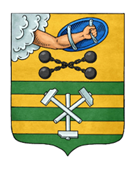 ПЕТРОЗАВОДСКИЙ ГОРОДСКОЙ СОВЕТ_______ сессия ______ созываРЕШЕНИЕот _________ № _________О создании рабочей группы по разработке нормативных правовых актов Петрозаводского городского округа, регулирующих отношения, возникающие в связи с реализацией инициативных проектовВ соответствии со статьей 6 Регламента Петрозаводского городского Совета, утвержденного Решением Петрозаводского городского Совета от 23.04.2009 № XXVI/XXIX-593, Петрозаводский городской Совет РЕШИЛ:1. Создать рабочую группу по разработке нормативных правовых актов Петрозаводского городского округа, регулирующих отношения, возникающие в связи с реализацией инициативных проектов, в следующем составе:-   3 депутата Петрозаводского городского Совета;-  2 представителя Администрации Петрозаводского городского округа (по согласованию);- 1 депутат Законодательного Собрания Республики Карелия (по согласованию).2. Персональный состав рабочей группы утверждается Распоряжением Председателя Петрозаводского городского Совета.Председатель Петрозаводского городского Совета                                              Н.И. Дрейзис_____________________________________________________________________________________________Проект подготовлен депутатами Петрозаводского городского СоветаПояснительная записка к проекту решения «О создании рабочей группы по разработке нормативных правовых актов Петрозаводского городского округа, регулирующих отношения, возникающие в связи с реализацией инициативных проектов»Настоящий проект вносится на рассмотрение сессии Петрозаводского городского Совета в соответствии со статьей 6 Регламента Петрозаводского городского Совета, утвержденного Решением Петрозаводского городского Совета от 23.04.2009 № XXVI/XXIX-593.Согласно ст. 26.1 Федерального закона от 06.10.2003 № 131-ФЗ «Об общих принципах организации местного самоуправления в Российской Федерации» в целях реализации мероприятий, имеющих приоритетное значение для жителей муниципального образования или его части, по решению вопросов местного значения или иных вопросов, право решения которых предоставлено органам местного самоуправления, в местную администрацию может быть внесен инициативный проект. При этом, согласно правовым предписаниям указанного Федерального закона, отдельные правовые нормы, регулирующих отношения, возникающие в связи с реализацией инициативных проектов, устанавливается нормативным правовым актом представительного органа муниципального образования.Данным проектом предлагается создать рабочую группу Петрозаводского городского Совета по разработке нормативных правовых актов Петрозаводского городского округа, регулирующих отношения, возникающие в связи с реализацией инициативных проектов, в составе депутатов Петрозаводского городского Совета и Законодательного Собрания Республики Карелия, представителей Администрации Петрозаводского городского округа.ПредседательПетрозаводского городского Совета                                               Н.И. Дрейзис